Dear Sir/Madam,
1	Further to TSB Announcement AAP-67 of 1 October 2019 and pursuant to § 6.2 of Recommendation ITU-T A.8 (Rev. Johannesburg, 2008), I hereby inform you that ITU-T Study Group 13 approved the text of new Recommendation ITU-T Y.3800 during its Plenary session held on 
25 October 2019.2	The title of the new Recommendation ITU-T Y.3800 which was approved is: Y.3800: Overview on networks supporting quantum key distribution.3             Available patent information can be accessed on-line via the ITU-T website.4	The text of the pre-published Recommendation is available on the ITU T website.5	The text of this Recommendation will be published by ITU as soon as possible.Yours faithfully,(signed)Chaesub Lee
Director of the Telecommunication
Standardization Bureau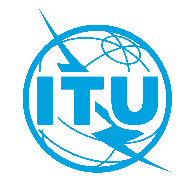 International telecommunication unionTelecommunication Standardization BureauInternational telecommunication unionTelecommunication Standardization BureauGeneva, 5 November 2019Geneva, 5 November 2019Ref:TSB Circular 206TSB Circular 206To:-	Administrations of Member States of the Union;-	ITU-T Sector Members;-	ITU-T Associates;-	ITU AcademiaTo:-	Administrations of Member States of the Union;-	ITU-T Sector Members;-	ITU-T Associates;-	ITU AcademiaTel:+41 22 730 5126+41 22 730 5126To:-	Administrations of Member States of the Union;-	ITU-T Sector Members;-	ITU-T Associates;-	ITU AcademiaTo:-	Administrations of Member States of the Union;-	ITU-T Sector Members;-	ITU-T Associates;-	ITU AcademiaFax:+41 22 730 5853+41 22 730 5853To:-	Administrations of Member States of the Union;-	ITU-T Sector Members;-	ITU-T Associates;-	ITU AcademiaTo:-	Administrations of Member States of the Union;-	ITU-T Sector Members;-	ITU-T Associates;-	ITU AcademiaE-mail:tsbsg13@itu.inttsbsg13@itu.intCopy to:-	The Chairmen and Vice-Chairmen of Study Groups;-	The Director of the Telecommunication Development Bureau;-	The Director of the Radiocommunication BureauCopy to:-	The Chairmen and Vice-Chairmen of Study Groups;-	The Director of the Telecommunication Development Bureau;-	The Director of the Radiocommunication BureauSubject:Approval of new Recommendation ITU-T Y.3800 (Y.QKDN_FR)Approval of new Recommendation ITU-T Y.3800 (Y.QKDN_FR)Approval of new Recommendation ITU-T Y.3800 (Y.QKDN_FR)Approval of new Recommendation ITU-T Y.3800 (Y.QKDN_FR)